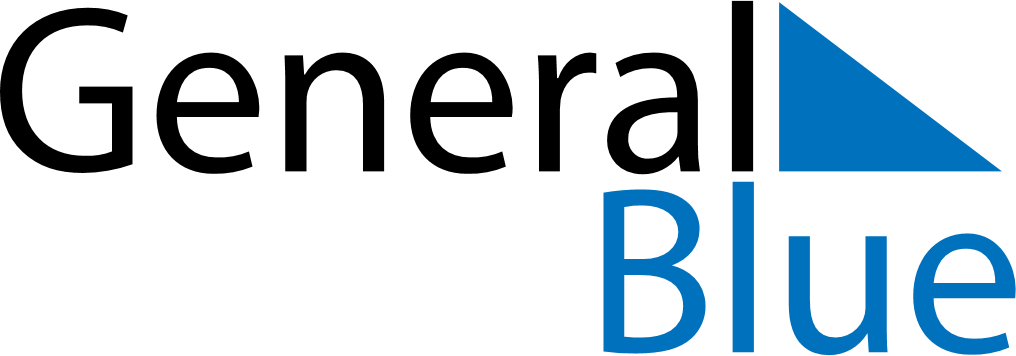 Weekly CalendarApril 5, 2020 - April 11, 2020Weekly CalendarApril 5, 2020 - April 11, 2020Weekly CalendarApril 5, 2020 - April 11, 2020Weekly CalendarApril 5, 2020 - April 11, 2020Weekly CalendarApril 5, 2020 - April 11, 2020Weekly CalendarApril 5, 2020 - April 11, 2020Weekly CalendarApril 5, 2020 - April 11, 2020SundayApr 05SundayApr 05MondayApr 06TuesdayApr 07WednesdayApr 08ThursdayApr 09FridayApr 10SaturdayApr 115 AM6 AM7 AM8 AM9 AM10 AM11 AM12 PM1 PM2 PM3 PM4 PM5 PM6 PM7 PM8 PM9 PM10 PM